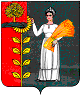                           СОВЕТ ДЕПУТАТОВ СЕЛЬСКОГО 	                ПОСЕЛЕНИЯ ПУШКИНСКИЙ СЕЛЬСОВЕТ 	          Добринского муниципального района  Липецкой областиРоссийской Федерации	       75 сессия IV созыва                                                        Р Е Ш Е Н И Е                20.05.2014г.                        с. Пушкино                                  № 206 -рсО внесении изменений в  бюджет сельского поселения Пушкинский сельсовет Добринского муниципального района Липецкой области Российской Федерациина 2014 год и плановый период  2015- 2016 годы» (утвержденный решением Совета депутатов сельского поселения № 181-рс от 20.12.2013г, в редакции от 10.01.2014г. № 187 –рс, в редакции  от   25.03. 2014г. № 193-рс, в редакции от 14.04.2014  №203-рс,в редакции от  07.05.2014г №204-рс)       Рассмотрев предоставленный администрацией сельского поселения проект решения «О внесении изменений в бюджет сельского поселения Пушкинский сельсовет  Добринского муниципального района Липецкой области Российской Федерации на 2014 год и плановый период 2015 - 2016 годы», руководствуясь Положением «О бюджетном процессе сельского поселения Пушкинский сельсовет», принятого решением Совета депутатов от 07.10.2012г. №172 –рс и ст. 25 Устава сельского поселения Пушкинский сельсовет, учитывая решения постоянных комиссий,                                      Совет депутатов сельского поселенияРЕШИЛ:1.Принять изменения в бюджет сельского поселения Пушкинский сельсовет  Добринского муниципального района Липецкой области Российской Федерации на 2014 год и плановый период 2015 - 2016 годы (прилагаются).2.Направить указанный нормативный правовой акт главе сельского поселения для подписания и официального обнародования.3.Настоящее решение вступает в силу со дня его официального обнародования.Председатель Совета депутатов сельского поселения                                                                         Н.Г. Демихова         Принятырешением  Совета депутатовсельского поселения Пушкинский сельсовет                                                                                               № 206 -рс от   20.05.2014г.ИЗМЕНЕНИЯв бюджет сельского поселения Пушкинский сельсовет Добринского муниципального района Липецкой области Российской Федерации на 2014 год и плановый период 2015- 2016 годы(утвержденный решением Совета депутатов сельского поселения № 181-рс от 20.12.2013г., в редакции от 10.01.2014г. № 187 –рс, в редакции  от   25.03. 2014г. № 193-рс, в редакции от 14.04.2014  №203-рс, в редакции от  07.05.2014г №204-рс)Приложение 7		к бюджету сельского поселенияПушкинский сельсовет Добринского муниципального района Липецкой области Российской Федерации на 2014 год и на плановый период 2015-2016 годов     Распределение бюджетных ассигнований сельского поселения                        по разделам и подразделам  классификации расходов бюджетов                                                  Российской   Федерации  на 2014 год							руб.			                   Приложение 9                                                					к бюджету сельского поселенияПушкинский сельсовет Добринского муниципального района Липецкой области Российской Федерации на 2014 год и  плановый период 2015-2016 годы                                          ВЕДОМСТВЕННАЯ   СТРУКТУРА  	       расходов бюджета сельского поселения на 2014 год										                руб.Приложение 11	                                                                к бюджету сельского поселенияПушкинский сельсовет Добринского муниципального района Липецкой области Российской Федерации на 2014 год и  плановый период 2015-2016 годыРаспределение  расходов бюджета сельского поселения  по разделам, подразделам, целевым статьям, группам видов расходов классификации расходов бюджетов Российской Федерации                                                                                                    на  2014 год1. Приложение № 7  «Распределение бюджетных ассигнований сельского поселения  по разделам и подразделам  классификации расходов бюджетов Российской Федерации на 2014 год» изложить в новой редакции   (прилагается).2. Приложение № 9 « Ведомственная   структура  расходов бюджета сельского поселения на 2014 год» изложить в новой редакции  (прилагается).3. Приложение № 11  Распределение расходов бюджета сельского поселения  поразделам, подразделам, целевым статьям и видам расходов классификации расходов бюджетов Российской Федерации на 2014 год» изложить в новой редакции (прилагается).Глава сельского поселенияПушкинский сельсовет                                                                Н.Г. ДемиховаНаименованиеРазделПодразделСУММАВсего21 133 800,03Общегосударственные вопросы01002 320 895,03Функционирование высшего должностного  лица субъекта Российской Федерации и муниципального образования0102560 032Функционирование Правительства Российской Федерации, высших исполнительных органов государственной власти субъектов Российской Федерации, местных администраций 01041 608 789,05Обеспечение деятельности финансовых, налоговых и таможенных органов и органов финансового(финансово-бюджетного) надзора010686 210Другие общегосударственные вопросы011365 863,98Национальная оборона020062 100Мобилизационная  и вневойсковая подготовка020362 100Национальная безопасность и правоохранительная деятельность030025 000Другие вопросы в области национальной безопасности и правоохранительной деятельности031425 000Национальная экономика0400704 245Дорожное хозяйство (дорожные фонды)0409704 245Жилищно-коммунальное хозяйство050015 915 996Жилищное хозяйство050114 152 391Коммунальное хозяйство0502299 334Благоустройство05031 464 271Культура , кинематография08001 902 627Культура 08011 902 627Физическая культура и спорт1100202 937Массовый спорт1102202 937НаименованиеГлавныйраспорядительРазделПодразделЦелевая статьяВид расходовСУММААдминистрация сельского поселения Пушкинский сельсовет Добринского муниципального района Липецкой области Российской Федерации, всего91421 133 800,03Общегосударственные вопросы91401002 320 895,03Функционирование высшего должностного лица субъекта Российской Федерации и муниципального образования9140102560 032Руководство и управление в сфере установленных функций органов государственной власти субъектов Российской Федерации  и органов местного самоуправления9140102002 00 00560 032Глава местной администрации (исполнительно-распорядительного органа муниципального образования)914010200 208 00560 032Расходы на выплаты персоналу  в целях обеспечения выполнения функций государственными (муниципальными) органами, казенными учреждениями, органами управления государственными внебюджетными фондами914010200 208 00100560 032Функционирование Правительства Российской Федерации, высших исполнительных органов государственной власти субъектов Российской Федерации, местных администраций 91401041 609 889,05Руководство и управление в сфере установленных функций органов государственной власти субъектов Российской Федерации  и органов местного самоуправления9140104002 00 001 536 441Центральный аппарат9140104002 04 001 536 441Расходы на выплаты персоналу  в целях обеспечения выполнения функций государственными (муниципальными) органами, казенными учреждениями, органами управления государственными внебюджетными фондами9140104002 04 00100905 821Закупка товаров, работ и услуг для (государственных) муниципальных нужд 9140104002 04 00200529 069Иные бюджетные ассигнования9140104002 04 00800121 551Муниципальная программа сельского поселения «Устойчивое развитие территории сельского поселения Пушкинский сельсовет на 2014-2020 годы»9140104010 00 0054 253,05Подпрограмма  «Обеспечение  реализации  муниципальной политики на территории сельского поселения Пушкинский сельсовет»9140104014 00 0054 253,05Приобретение информационных услуг в рамках подпрограммы «Обеспечение  реализации  муниципальной политики на территории сельского поселения Пушкинский сельсовет» муниципальной программы сельского поселения «Устойчивое развитие территории сельского поселения Пушкинский сельсовет на 2014-2020 годы »      9140104014 86 2654 253,05Закупка товаров, работ и услуг для (государственных) муниципальных нужд9140104014 86 2620054 253,05Межбюджетные трансферты9140104521 00 0019 195Межбюджетные трансферты бюджетам муниципальных районов из бюджетов поселений и межбюджетные трансферты бюджетам поселений из бюджетов муниципальных районов на осуществление части полномочий по решению вопросов местного значения в соответствии с заключенным соглашением9140104521 06 0019 195Межбюджетные трансферты9140104521 06 0050019 195Обеспечение деятельности финансовых, налоговых и таможенных органов и органов финансового(финансово-бюджетного) надзора914010686 210Межбюджетные трансферты бюджетам муниципальных районов из бюджетов поселений и межбюджетные трансферты бюджетам поселений из бюджетов муниципальных районов на осуществление части полномочий по решению вопросов местного значения в соответствии с заключенным соглашением9140106521 06 0086 210Межбюджетные трансферты9140106521 06 0050086 210Другие общегосударственные вопросы914011365 863,98Муниципальная программа сельского поселения «Устойчивое развитие территории сельского поселения Пушкинский сельсовет на 2014-2020 годы»9140113010 00 0022498,98Подпрограмма «Обеспечение безопасности человека и природной среды на территории сельского поселения Пушкинский сельсовет »9140113011 00 0015 000Реализация направления расходов в рамках подпрограммы «Обеспечение безопасности человека и природной среды на территории сельского поселения Пушкинский сельсовет  » муниципальной программы сельского поселения «Устойчивое развитие территории сельского поселения Пушкинский сельсовет на 2014-2020 годы »9140113011 99 9915000Закупка товаров, работ и услуг для (государственных) муниципальных нужд9140113011 99 9920015 000Подпрограмма «Развитие социальной сферы на территории сельского поселения Пушкинский сельсовет»9140113012 00 001 100Реализация направления расходов в рамках подпрограммы «Развитие социальной сферы на территории сельского поселения Пушкинский сельсовет» муниципальной программы сельского поселения «Устойчивое развитие территории сельского поселения Пушкинский сельсовет на 2014-2020 годы»9140113012 29 991 100Закупка товаров, работ и услуг для (государственных) муниципальных нужд9140113012 29 992001 100Подпрограмма  «Обеспечение  реализации  муниципальной политики на территории сельского поселения Пушкинский сельсовет»9140113014 00 006398,98Приобретение услуг по сопровождению сетевого программного обеспечения по электронному ведению похозяйственного учета в сельских поселениях в рамках подпрограммы «Обеспечение  реализации  муниципальной политики на территории сельского поселения Пушкинский сельсовет» муниципальной программы сельского поселения «Устойчивое развитие территории сельского поселения Пушкинский сельсовет на 2014-2020 годы»      9140113014 86 276398,98Закупка товаров, работ и услуг для (государственных) муниципальных нужд9140113014 86 272006398,98Реализация государственных функций, связанных с общегосударственным управлением9140113092 00 0032 750Выполнение других обязательств государства9140113092 03 0032 750Закупка товаров, работ и услуг для (государственных) муниципальных нужд9140113092 03 0020032 750Межбюджетные трансферты9140113521 00 0010 615Межбюджетные трансферты бюджетам муниципальных районов из бюджетов поселений и межбюджетные трансферты бюджетам поселений из бюджетов муниципальных районов на осуществление части полномочий по решению вопросов местного значения в соответствии с заключенным соглашением9140113521 06 0010 615Межбюджетные трансферты9140113521 06 0050010 615Национальная оборона914020062 100Мобилизационная  и вневойсковая подготовка914020362 100Осуществление переданных полномочий9140203522 00 0062 100Осуществление первичного воинского учета на территориях, где отсутствуют военные комиссариаты9140203522 51 1862 100Расходы на выплаты персоналу  в целях обеспечения выполнения функций государственными (муниципальными) органами, казенными учреждениями, органами управления государственными внебюджетными фондами9140203522 51 1810055 848Закупка товаров, работ и услуг для (государственных) муниципальных нужд9140203522 51 182006 252 Национальная безопасность и правоохранительная деятельность914030025 000Другие вопросы в области национальной безопасности и правоохранительной деятельности914031425 000Муниципальная программа сельского поселения «Устойчивое развитие территории сельского поселения Пушкинский сельсовет на 2014-2020 годы»9140314010 00 0025 000Подпрограмма «Обеспечение безопасности человека и природной среды на территории сельского поселения Пушкинский сельсовет  »9140314012 00 0025 000Реализация направления расходов в рамках подпрограммы «Обеспечение безопасности человека и природной среды на территории сельского поселения Пушкинский сельсовет  » муниципальной программы сельского поселения «Устойчивое развитие территории сельского поселения Пушкинский сельсовет на 2014-2020 годы »9140314012 99 9925 000Закупка товаров, работ и услуг для (государственных) муниципальных нужд9140314012 99 9920025 000Национальная экономика9140400704 245Дорожное хозяйство (дорожные фонды)9140409704 245Муниципальная программа сельского поселения «Устойчивое развитие территории сельского поселения Пушкинский сельсовет на 2014-2020 годы»9140409010 00 00704 245Подпрограмма  «Обеспечение населения качественной, развитой инфраструктурой и повышения уровня благоустройства территории сельского поселения Пушкинский сельсовет»9140409013 00 00704 245Реализация направления расходов в рамках подпрограммы  «Обеспечение населения качественной, развитой инфраструктурой и повышения уровня благоустройства территории сельского поселения Пушкинский сельсовет»  муниципальной программы сельского поселения «Устойчивое развитие территории сельского поселения Пушкинский сельсовет на 2014-2020 годы»9140409013 99 99704 245Закупка товаров, работ и услуг для (государственных) муниципальных нужд9140409013 99 99200704 245Жилищно-коммунальное хозяйство914050015 915 996Жилищное хозяйство914050114 152 391Муниципальная программа сельского поселения «Устойчивое развитие территории сельского поселения Пушкинский сельсовет на 2014-2020 годы»9140501010 00 0036 453Подпрограмма «Обеспечение населения качественной, развитой инфраструктурой и повышения уровня благоустройства территории сельского поселения Пушкинский сельсовет»9140501015 00 0036 453Реализация направления расходов в рамках подпрограммы  «Обеспечение населения качественной, развитой инфраструктурой и повышения уровня благоустройства территории сельского поселения Пушкинский сельсовет»  муниципальной программы сельского поселения «Устойчивое развитие территории сельского поселения Пушкинский сельсовет на 2014-2020 годы»9140501015 99 9936 453Закупка товаров, работ и услуг для (государственных) муниципальных нужд9140501015 99 9920036 453Мероприятия по переселению граждан из аварийного жилищного фонда с учетом необходимости развития малоэтажного жилищного строительства за счет средств Фонда содействия реформированию жилищно-коммунального хозяйства в рамках подпрограммы "Обеспечение населения качественной, развитой инфраструктурой и повышение уровня благоустройства территории сельского поселения Пушкинский сельсовет" муниципальной программы "Устойчивое развитие территории сельского поселения Пушкинский сельсовет на 2014-2020 годы"9140501011 95 037 833 552Закупка товаров, работ и услуг для (государственных) муниципальных нужд9140501011 95 032007 833 552Мероприятия по переселению граждан из аварийного жилищного фонда с учетом необходимости развития малоэтажного жилищного строительства в рамках подпрограммы "Обеспечение населения качественной, развитой инфраструктурой и повышение уровня благоустройства территории сельского поселения Пушкинский сельсовет" муниципальной программы "Устойчивое развитие территории сельского поселения Пушкинский сельсовет на 2014-2020 годы"9140501011 96 036 282 386Закупка товаров, работ и услуг для (государственных) муниципальных нужд9140501011 96 032006 282 386Коммунальное хозяйство9140502299 334Муниципальная программа сельского поселения «Устойчивое развитие территории сельского поселения Пушкинский сельсовет на 2014-2020 годы»9140502010 00 00299 334Подпрограмма «Обеспечение населения качественной, развитой инфраструктурой и повышения уровня благоустройства территории сельского поселения Пушкинский сельсовет»9140502016 00 00299 334Реализация направления расходов в рамках подпрограммы  «Обеспечение населения качественной, развитой инфраструктурой и повышения уровня благоустройства территории сельского поселения Пушкинский сельсовет»  муниципальной программы сельского поселения «Устойчивое развитие территории сельского поселения Пушкинский сельсовет на 2014-2020 годы»9140502016 99 99299 334Закупка товаров, работ и услуг для (государственных) муниципальных нужд9140502016 99 99200299 334Благоустройство91405031 464 271Муниципальная программа сельского поселения «Устойчивое развитие территории сельского поселения Пушкинский сельсовет на 2014-2020 годы»9140503010 00 001 464 271Подпрограмма «Обеспечение населения качественной, развитой инфраструктурой и повышения уровня благоустройства территории сельского поселения Пушкинский сельсовет»9140503017 00 001 464 271Уличное освещение в рамках подпрограммы «Обеспечение населения качественной, развитой инфраструктурой и повышения уровня благоустройства территории сельского поселения Пушкинский сельсовет» муниципальной программы сельского поселения «Устойчивое развитие территории сельского поселения Пушкинский сельсовет на 2014-2020 годы»9140503017 20 01760 525 Закупка товаров, работ и услуг для (государственных) муниципальных нужд9140503017 20 01200760 525Мероприятия по озеленению  в рамках подпрограммы «Обеспечение населения качественной, развитой инфраструктурой и повышения уровня благоустройства территории сельского поселения Пушкинский сельсовет» муниципальной программы сельского поселения «Устойчивое развитие территории сельского поселения Пушкинский сельсовет на 2014-2020 годы»9140503017 20 0212 488Закупка товаров, работ и услуг для (государственных) муниципальных нужд9140503017 20 0220012 488Прочие мероприятия по благоустройству  в рамках подпрограммы «Обеспечение населения качественной, развитой инфраструктурой и повышения уровня благоустройства территории сельского поселения Пушкинский сельсовет» муниципальной программы сельского поселения «Устойчивое развитие территории сельского поселения Пушкинский сельсовет на 2014-2020 годы»9140503017 20 04691 258Закупка товаров, работ и услуг для (государственных) муниципальных нужд9140503017 20 04200691 258Культура ,  кинематография 91408001 902 627Культура 91408011 902 627Муниципальная программа сельского поселения «Устойчивое развитие территории сельского поселения Пушкинский сельсовет на 2014-2020 годы»9140801010 00 002 041Подпрограмма «Развитие социальной сферы на территории сельского поселения Пушкинский сельсовет»9140801012 00 002 041Межбюджетные трансферты, передаваемые бюджетам поселений на подключение общедоступных библиотек Российской Федерации к сети Интернет и развитие системы библиотечного дела с учетом задачи расширения информационных технологий и оцифровки9140801012 86 382 041Предоставление субсидий   бюджетным, автономным учреждениям и иным некоммерческим организациям9140801012 86 386002041Учреждения культуры и мероприятия в сфере культуры и кинематографии9140801440 00 001 504 399Обеспечение деятельности подведомственных учреждений9140801440 99 001 504 399Предоставление субсидий   бюджетным, автономным учреждениям и иным некоммерческим организациям 9140801440 99 006001 504 399Библиотеки9140801442 00 00396 187Обеспечение деятельности подведомственных учреждений9140801442 99 00396 187Предоставление субсидий  бюджетным, автономным учреждениям и иным некоммерческим организациям 9140801442 99 00600396 187Физическая культура и спорт9141100202 937Массовый спорт9141102202 937Муниципальная программа сельского поселения «Устойчивое развитие территории сельского поселения Пушкинский сельсовет на 2014-2020 годы»9141102010 00 00202 937Подпрограмма «Развитие социальной сферы на территории сельского поселения Пушкинский сельсовет»9141102012 00 0051166Обеспечение условий для развития физической культуры и массового спорта, организация проведения официальных физкультурно-оздоровительных и спортивных мероприятий на территории поселений в рамках подпрограммы «Развитие социальной сферы на территории сельского поселения Пушкинский сельсовет» муниципальной программы сельского  поселения «Устойчивое развитие территории сельского поселения Пушкинский  сельсовет на 2014-2020 годы»9141102012 86 3651166Закупка товаров, работ и услуг для (государственных) муниципальных нужд9141102012 86 3620051166Подпрограмма «Развитие социальной сферы на территории сельского поселения Пушкинский сельсовет»9141102018 00 00151 771Реализация направления расходов в рамках подпрограммы «Развитие социальной сферы на территории сельского поселения Пушкинский сельсовет» муниципальной программы сельского  поселения «Устойчивое развитие территории сельского поселения Пушкинский  сельсовет на 2014-2020 годы»9141102018 99 99151 771 Закупка товаров, работ и услуг для (государственных) муниципальных нужд9141102018 99 99200151 771НаименованиеРазделПодразделЦелевая статьяВид расходовСУММААдминистрация сельского поселения Пушкинский сельсовет Добринского муниципального района Липецкой области Российской Федерации, всего21 133 800,03Общегосударственные вопросы01002 320 895,03Функционирование высшего должностного лица субъекта Российской Федерации и муниципального образования0102560 032Руководство и управление в сфере установленных функций органов государственной власти субъектов Российской Федерации  и органов местного самоуправления0102002 00 00560 032Глава местной администрации (исполнительно-распорядительного органа муниципального образования)010200 208 00560 032Расходы на выплаты персоналу  в целях обеспечения выполнения функций государственными (муниципальными) органами, казенными учреждениями, органами управления государственными внебюджетными фондами010200 208 00100560 032Функционирование Правительства Российской Федерации, высших исполнительных органов государственной власти субъектов Российской Федерации, местных администраций 01041 609 889,05Руководство и управление в сфере установленных функций органов государственной власти субъектов Российской Федерации  и органов местного самоуправления0104002 00 001 536 441Центральный аппарат0104002 04 001 536 441Расходы на выплаты персоналу  в целях обеспечения выполнения функций государственными (муниципальными) органами, казенными учреждениями, органами управления государственными внебюджетными фондами0104002 04 00100905 821Закупка товаров, работ и услуг для (государственных) муниципальных нужд 0104002 04 00200529 069Иные бюджетные ассигнования0104002 04 00800121 551Муниципальная программа сельского поселения «Устойчивое развитие территории сельского поселения Пушкинский сельсовет на 2014-2020 годы»0104010 00 0054 253,05Подпрограмма  «Обеспечение  реализации  муниципальной политики на территории сельского поселения Пушкинский сельсовет»0104014 00 0054 253,05Приобретение информационных услуг в рамках подпрограммы «Обеспечение  реализации  муниципальной политики на территории сельского поселения Пушкинский сельсовет» муниципальной программы сельского поселения «Устойчивое развитие территории сельского поселения Пушкинский сельсовет на 2014-2020 годы »      0104014 86 2654 253,05Закупка товаров, работ и услуг для (государственных) муниципальных нужд0104014 86 2620054 253,05Межбюджетные трансферты0104521 00 0019 195Межбюджетные трансферты бюджетам муниципальных районов из бюджетов поселений и межбюджетные трансферты бюджетам поселений из бюджетов муниципальных районов на осуществление части полномочий по решению вопросов местного значения в соответствии с заключенным соглашением0104521 06 0019 195Межбюджетные трансферты0104521 06 0050019 195Обеспечение деятельности финансовых, налоговых и таможенных органов и органов финансового(финансово-бюджетного) надзора010686 210Межбюджетные трансферты бюджетам муниципальных районов из бюджетов поселений и межбюджетные трансферты бюджетам поселений из бюджетов муниципальных районов на осуществление части полномочий по решению вопросов местного значения в соответствии с заключенным соглашением0106521 06 0086 210Межбюджетные трансферты0106521 06 0050086 210Другие общегосударственные вопросы011365 863,98Муниципальная программа сельского поселения «Устойчивое развитие территории сельского поселения Пушкинский сельсовет на 2014-2020 годы»0113010 00 0022498,98Подпрограмма «Обеспечение безопасности человека и природной среды на территории сельского поселения Пушкинский сельсовет »0113011 00 0015 000Реализация направления расходов в рамках подпрограммы «Обеспечение безопасности человека и природной среды на территории сельского поселения Пушкинский сельсовет  » муниципальной программы сельского поселения «Устойчивое развитие территории сельского поселения Пушкинский сельсовет на 2014-2020 годы »0113011 99 9915000Закупка товаров, работ и услуг для (государственных) муниципальных нужд0113011 99 9920015 000Подпрограмма «Развитие социальной сферы на территории сельского поселения Пушкинский сельсовет»0113012 00 001 100Реализация направления расходов в рамках подпрограммы «Развитие социальной сферы на территории сельского поселения Пушкинский сельсовет» муниципальной программы сельского поселения «Устойчивое развитие территории сельского поселения Пушкинский сельсовет на 2014-2020 годы»0113012 29 991 100Закупка товаров, работ и услуг для (государственных) муниципальных нужд0113012 29 992001 100Подпрограмма  «Обеспечение  реализации  муниципальной политики на территории сельского поселения Пушкинский сельсовет»0113014 00 006398,98Приобретение услуг по сопровождению сетевого программного обеспечения по электронному ведению похозяйственного учета в сельских поселениях в рамках подпрограммы «Обеспечение  реализации  муниципальной политики на территории сельского поселения Пушкинский сельсовет» муниципальной программы сельского поселения «Устойчивое развитие территории сельского поселения Пушкинский сельсовет на 2014-2020 годы»      0113014 86 276398,98Закупка товаров, работ и услуг для (государственных) муниципальных нужд0113014 86 272006398,98Реализация государственных функций, связанных с общегосударственным управлением0113092 00 0032 750Выполнение других обязательств государства0113092 03 0032 750Закупка товаров, работ и услуг для (государственных) муниципальных нужд0113092 03 0020032 750Межбюджетные трансферты0113521 00 0010 615Межбюджетные трансферты бюджетам муниципальных районов из бюджетов поселений и межбюджетные трансферты бюджетам поселений из бюджетов муниципальных районов на осуществление части полномочий по решению вопросов местного значения в соответствии с заключенным соглашением0113521 06 0010 615Межбюджетные трансферты0113521 06 0050010 615Национальная оборона020062 100Мобилизационная  и вневойсковая подготовка020362 100Осуществление переданных полномочий0203522 00 0062 100Осуществление первичного воинского учета на территориях, где отсутствуют военные комиссариаты0203522 51 1862 100Расходы на выплаты персоналу  в целях обеспечения выполнения функций государственными (муниципальными) органами, казенными учреждениями, органами управления государственными внебюджетными фондами0203522 51 1810055 848Закупка товаров, работ и услуг для (государственных) муниципальных нужд0203522 51 182006 252 Национальная безопасность и правоохранительная деятельность030025 000Другие вопросы в области национальной безопасности и правоохранительной деятельности031425 000Муниципальная программа сельского поселения «Устойчивое развитие территории сельского поселения Пушкинский сельсовет на 2014-2020 годы»0314010 00 0025 000Подпрограмма «Обеспечение безопасности человека и природной среды на территории сельского поселения Пушкинский сельсовет  »0314012 00 0025 000Реализация направления расходов в рамках подпрограммы «Обеспечение безопасности человека и природной среды на территории сельского поселения Пушкинский сельсовет  » муниципальной программы сельского поселения «Устойчивое развитие территории сельского поселения Пушкинский сельсовет на 2014-2020 годы »0314012 99 9925 000Закупка товаров, работ и услуг для (государственных) муниципальных нужд0314012 99 9920025 000Национальная экономика0400704 245Дорожное хозяйство (дорожные фонды)0409704 245Муниципальная программа сельского поселения «Устойчивое развитие территории сельского поселения Пушкинский сельсовет на 2014-2020 годы»0409010 00 00704 245Подпрограмма  «Обеспечение населения качественной, развитой инфраструктурой и повышения уровня благоустройства территории сельского поселения Пушкинский сельсовет»0409013 00 00704 245Реализация направления расходов в рамках подпрограммы  «Обеспечение населения качественной, развитой инфраструктурой и повышения уровня благоустройства территории сельского поселения Пушкинский сельсовет»  муниципальной программы сельского поселения «Устойчивое развитие территории сельского поселения Пушкинский сельсовет на 2014-2020 годы»0409013 99 99704 245Закупка товаров, работ и услуг для (государственных) муниципальных нужд0409013 99 99200704 245Жилищно-коммунальное хозяйство050015 915 996Жилищное хозяйство050114 152 391Муниципальная программа сельского поселения «Устойчивое развитие территории сельского поселения Пушкинский сельсовет на 2014-2020 годы»0501010 00 0036 453Подпрограмма «Обеспечение населения качественной, развитой инфраструктурой и повышения уровня благоустройства территории сельского поселения Пушкинский сельсовет»0501015 00 0036 453Реализация направления расходов в рамках подпрограммы  «Обеспечение населения качественной, развитой инфраструктурой и повышения уровня благоустройства территории сельского поселения Пушкинский сельсовет»  муниципальной программы сельского поселения «Устойчивое развитие территории сельского поселения Пушкинский сельсовет на 2014-2020 годы»0501015 99 9936 453Закупка товаров, работ и услуг для (государственных) муниципальных нужд0501015 99 9920036 453Мероприятия по переселению граждан из аварийного жилищного фонда с учетом необходимости развития малоэтажного жилищного строительства за счет средств Фонда содействия реформированию жилищно-коммунального хозяйства в рамках подпрограммы "Обеспечение населения качественной, развитой инфраструктурой и повышение уровня благоустройства территории сельского поселения Пушкинский сельсовет" муниципальной программы "Устойчивое развитие территории сельского поселения Пушкинский сельсовет на 2014-2020 годы"0501011 95 037 833 552Закупка товаров, работ и услуг для (государственных) муниципальных нужд0501011 95 032007 833 552Мероприятия по переселению граждан из аварийного жилищного фонда с учетом необходимости развития малоэтажного жилищного строительства в рамках подпрограммы "Обеспечение населения качественной, развитой инфраструктурой и повышение уровня благоустройства территории сельского поселения Пушкинский сельсовет" муниципальной программы "Устойчивое развитие территории сельского поселения Пушкинский сельсовет на 2014-2020 годы"0501011 96 036 282 386Закупка товаров, работ и услуг для (государственных) муниципальных нужд0501011 96 032006 282 386Коммунальное хозяйство0502299 334Муниципальная программа сельского поселения «Устойчивое развитие территории сельского поселения Пушкинский сельсовет на 2014-2020 годы»0502010 00 00299 334Подпрограмма «Обеспечение населения качественной, развитой инфраструктурой и повышения уровня благоустройства территории сельского поселения Пушкинский сельсовет»0502016 00 00299 334Реализация направления расходов в рамках подпрограммы  «Обеспечение населения качественной, развитой инфраструктурой и повышения уровня благоустройства территории сельского поселения Пушкинский сельсовет»  муниципальной программы сельского поселения «Устойчивое развитие территории сельского поселения Пушкинский сельсовет на 2014-2020 годы»0502016 99 99299 334Закупка товаров, работ и услуг для (государственных) муниципальных нужд0502016 99 99200299 334Благоустройство05031 464 271Муниципальная программа сельского поселения «Устойчивое развитие территории сельского поселения Пушкинский сельсовет на 2014-2020 годы»0503010 00 001 464 271Подпрограмма «Обеспечение населения качественной, развитой инфраструктурой и повышения уровня благоустройства территории сельского поселения Пушкинский сельсовет»0503017 00 001 464 271Уличное освещение в рамках подпрограммы «Обеспечение населения качественной, развитой инфраструктурой и повышения уровня благоустройства территории сельского поселения Пушкинский сельсовет» муниципальной программы сельского поселения «Устойчивое развитие территории сельского поселения Пушкинский сельсовет на 2014-2020 годы»0503017 20 01760 525 Закупка товаров, работ и услуг для (государственных) муниципальных нужд0503017 20 01200760 525Мероприятия по озеленению  в рамках подпрограммы «Обеспечение населения качественной, развитой инфраструктурой и повышения уровня благоустройства территории сельского поселения Пушкинский сельсовет» муниципальной программы сельского поселения «Устойчивое развитие территории сельского поселения Пушкинский сельсовет на 2014-2020 годы»0503017 20 0212 488Закупка товаров, работ и услуг для (государственных) муниципальных нужд0503017 20 0220012 488Прочие мероприятия по благоустройству  в рамках подпрограммы «Обеспечение населения качественной, развитой инфраструктурой и повышения уровня благоустройства территории сельского поселения Пушкинский сельсовет» муниципальной программы сельского поселения «Устойчивое развитие территории сельского поселения Пушкинский сельсовет на 2014-2020 годы»0503017 20 04691 258Закупка товаров, работ и услуг для (государственных) муниципальных нужд0503017 20 04200691 258Культура ,  кинематография 08001 902 627Культура 08011 902 627Муниципальная программа сельского поселения «Устойчивое развитие территории сельского поселения Пушкинский сельсовет на 2014-2020 годы»0801010 00 002 041Подпрограмма «Развитие социальной сферы на территории сельского поселения Пушкинский сельсовет»0801012 00 002 041Межбюджетные трансферты, передаваемые бюджетам поселений на подключение общедоступных библиотек Российской Федерации к сети Интернет и развитие системы библиотечного дела с учетом задачи расширения информационных технологий и оцифровки0801012 86 382 041Предоставление субсидий   бюджетным, автономным учреждениям и иным некоммерческим организациям0801012 86 386002041Учреждения культуры и мероприятия в сфере культуры и кинематографии0801440 00 001 504 399Обеспечение деятельности подведомственных учреждений0801440 99 001 504 399Предоставление субсидий   бюджетным, автономным учреждениям и иным некоммерческим организациям 0801440 99 006001 504 399Библиотеки0801442 00 00396 187Обеспечение деятельности подведомственных учреждений0801442 99 00396 187Предоставление субсидий  бюджетным, автономным учреждениям и иным некоммерческим организациям 0801442 99 00600396 187Физическая культура и спорт1100202 937Массовый спорт1102202 937Муниципальная программа сельского поселения «Устойчивое развитие территории сельского поселения Пушкинский сельсовет на 2014-2020 годы»1102010 00 00202 937Подпрограмма «Развитие социальной сферы на территории сельского поселения Пушкинский сельсовет»1102012 00 0051166Обеспечение условий для развития физической культуры и массового спорта, организация проведения официальных физкультурно-оздоровительных и спортивных мероприятий на территории поселений в рамках подпрограммы «Развитие социальной сферы на территории сельского поселения Пушкинский сельсовет» муниципальной программы сельского  поселения «Устойчивое развитие территории сельского поселения Пушкинский  сельсовет на 2014-2020 годы»1102012 86 3651166Закупка товаров, работ и услуг для (государственных) муниципальных нужд1102012 86 3620051166Подпрограмма «Развитие социальной сферы на территории сельского поселения Пушкинский сельсовет»1102018 00 00151 771Реализация направления расходов в рамках подпрограммы «Развитие социальной сферы на территории сельского поселения Пушкинский сельсовет» муниципальной программы сельского  поселения «Устойчивое развитие территории сельского поселения Пушкинский  сельсовет на 2014-2020 годы»1102018 99 99151 771 Закупка товаров, работ и услуг для (государственных) муниципальных нужд1102018 99 99200151 771